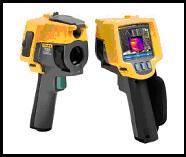 Ing. Ladislav Šnír - EXIM044 58 Kechnec 224 Tel.: 0905420312,0556962361ICO:10706739DIC:1020654437Č.účtu:2626144646/1100snirlaco@gmail.comwww.termo-meranie.skZnačky k hlavnímu obrázkuZnačky k hlavnímu obrázkuZnačky k hlavnímu obrázkuZnačky k hlavnímu obrázkuZnačky k hlavnímu obrázkuZnačky k hlavnímu obrázkuZnačky k hlavnímu obrázkuZnačky k hlavnímu obrázkuZnačky k hlavnímu obrázkuZnačky k hlavnímu obrázkuZnačky k hlavnímu obrázkuZnačky k hlavnímu obrázkuZnačky k hlavnímu obrázkuZnačky k hlavnímu obrázkuZnačky k hlavnímu obrázkuZnačky k hlavnímu obrázkuZnačky k hlavnímu obrázkuZnačky k hlavnímu obrázkuZnačky k hlavnímu obrázkuZnačky k hlavnímu obrázkuZnačky k hlavnímu obrázkuZnačky k hlavnímu obrázkuZnačky k hlavnímu obrázkuZnačky k hlavnímu obrázkuZnačky k hlavnímu obrázkuZnačky k hlavnímu obrázkuZnačky k hlavnímu obrázkuZnačky k hlavnímu obrázkuZnačky k hlavnímu obrázkuSouhrnSnímky z vonkajšej strany domu vykazujú rozdielne hodnoty pre povrch ošetrený thermoshieldom v porovnaní s neošetreným povrchom. Teplotný rozdiel je v  2 až 4°C,Na snímkoch zvnútra je vidieť tepelné rozdiely jednotlivých stien.Teplota stien vnútorných je 19-21°C,vonkajších  (obvodových) 16 až 18, v rohoch cca 14-16.Teplota tej istej steny v rôznych výškach má rozdiel do 2°C. Kvalita okien nebola riešená, aj keď na snímkoch je vidieť výrazne zníženú tepelnú izoláciu starých okien.Záver :thermoshield je účinný ako termoizolačný materiál. 23.1.2011                                                                Ing. Ladislav ŠnírTermovízne meranie obytného domu.Poprad,Murgašova, vonkajšie a vnútorné snímkyp.JurčoMurgašova,Poprad,východná stena.Murgašova,Poprad,východná stena.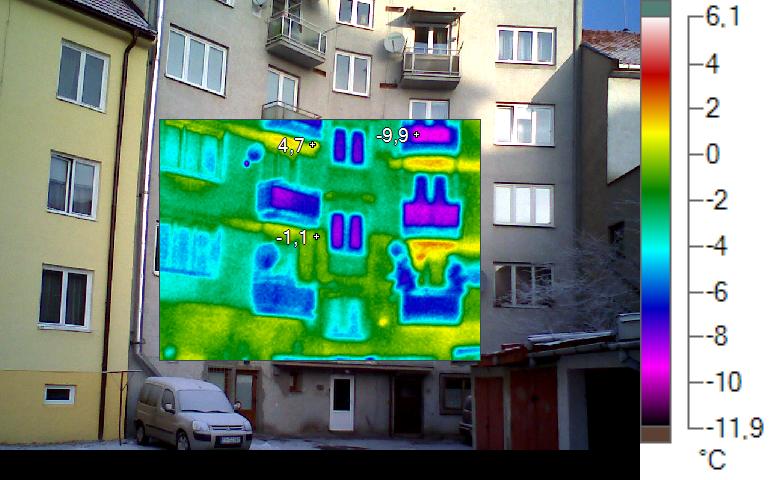 IR004443.IS218.1.2011 8:13:11Neizolovaný blok, na porovnanie.Teplota stien sa pohybuje od -0,5 do -2,6°C, Studené miesta sú samotné konštrukcie balkónov.Teplé miesta nad oknami sú tepelné mosty od prekladov, s teplotou +1 až +2°C.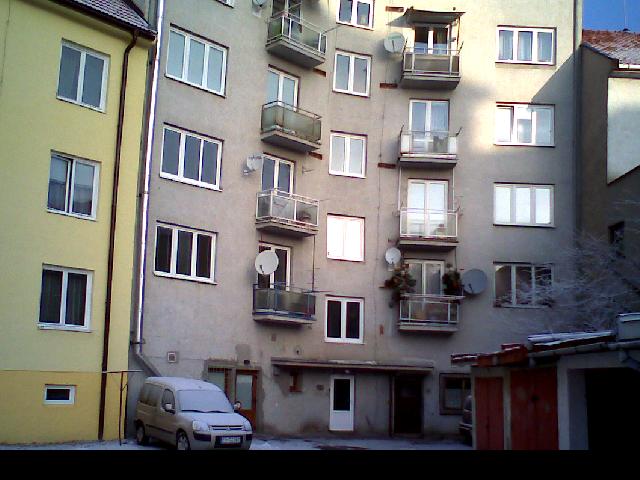  Snímek s viditelným zářenímNázevTeplotaStředový bod-1,1°CTeplá4,7°CStudená-9,9°CMurgašova,Poprad.Murgašova,Poprad.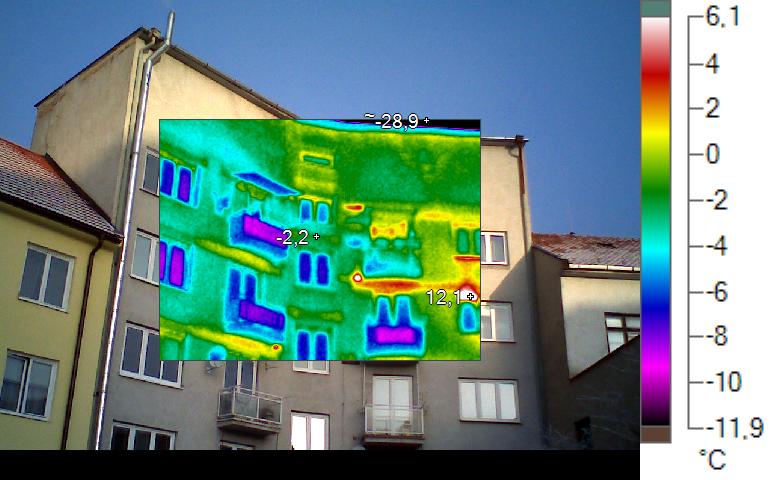 IR004444.IS218.1.2011 8:13:30Neizolovaný blok, na porovnanie.Ako na predchádzajúccej snímke.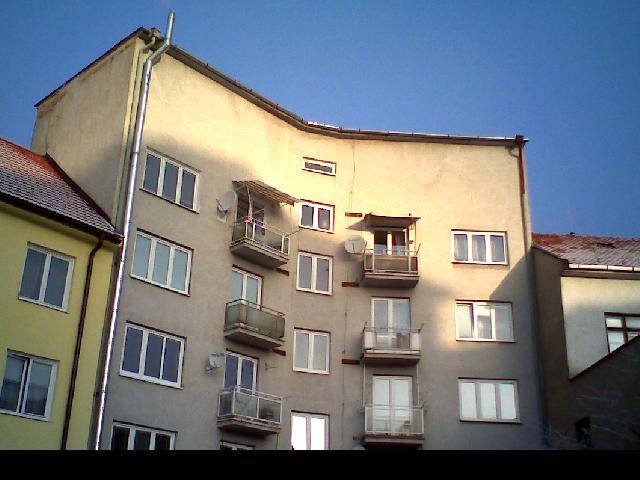  Snímek s viditelným zářenímNázevTeplotaStředový bod-2,2°CTeplá12,1°CStudená~-28,9°CMurgašova,Poprad.Murgašova,Poprad.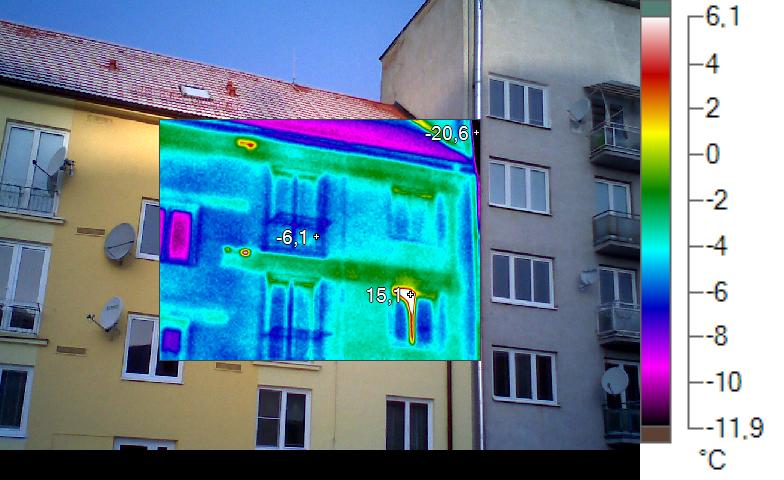 IR004445.IS218.1.2011 8:14:23Zateplený blok  thermoshieldom, 1 a 2 poschodie.Teplota stien -3 až -6°C,v oblasti prekladov -1 až -2°C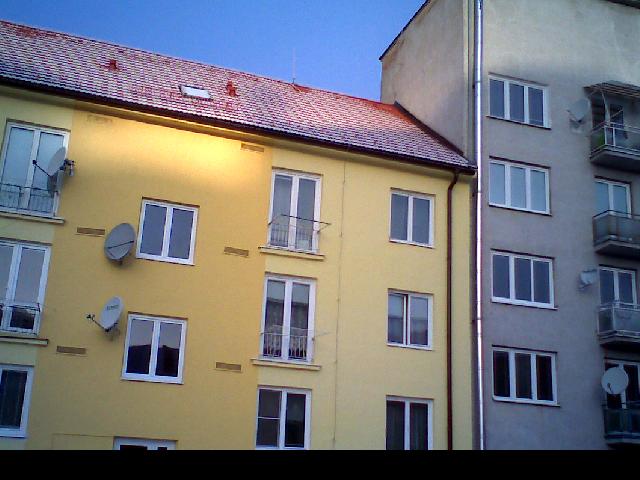  Snímek s viditelným zářenímNázevTeplotaStředový bod-6,1°CTeplá15,1°CStudená-20,6°CMurgašova,Poprad,východná strana.Murgašova,Poprad,východná strana.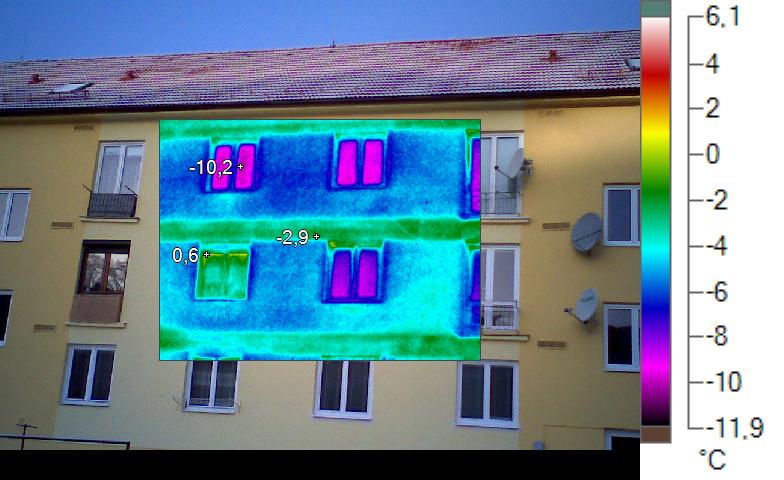 IR004446.IS218.1.2011 8:14:52Zateplený blok thermoshieldom, stredná časť.Teploty ako na predch.snímke.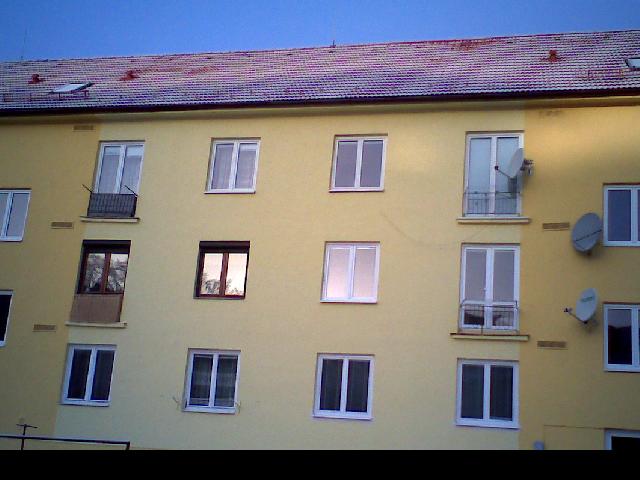  Snímek s viditelným zářenímNázevTeplotaStředový bod-2,9°CTeplá0,6°CStudená-10,2°CMurgašova,Poprad,východná stenaMurgašova,Poprad,východná stena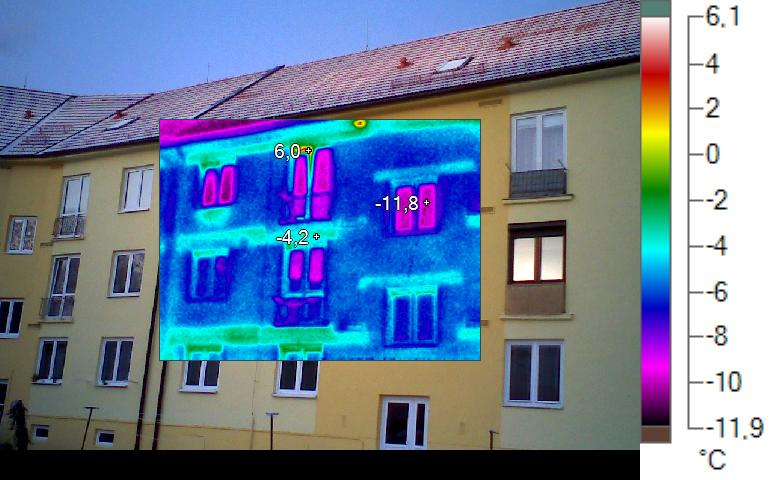 IR004447.IS218.1.2011 8:15:25Zateplený blok  thermoshieldom, pokračovanie predch. snímky.Teploty ako na predch. snímke.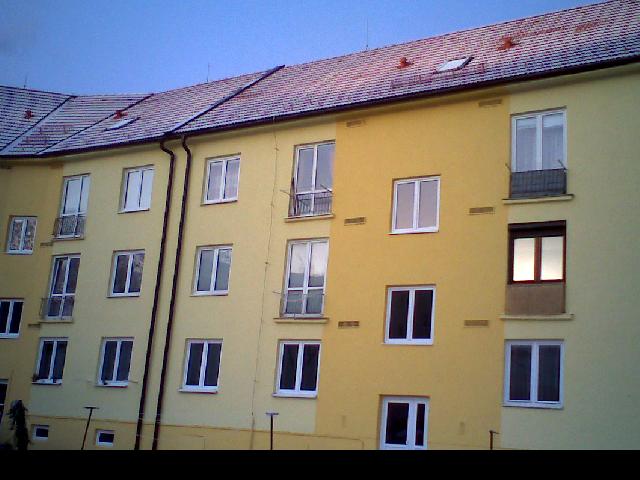  Snímek s viditelným zářenímNázevTeplotaStředový bod-4,2°CTeplá6,0°CStudená-11,8°CMurgašova,Poprad.,Východná stena, Murgašova,Poprad.,Východná stena, 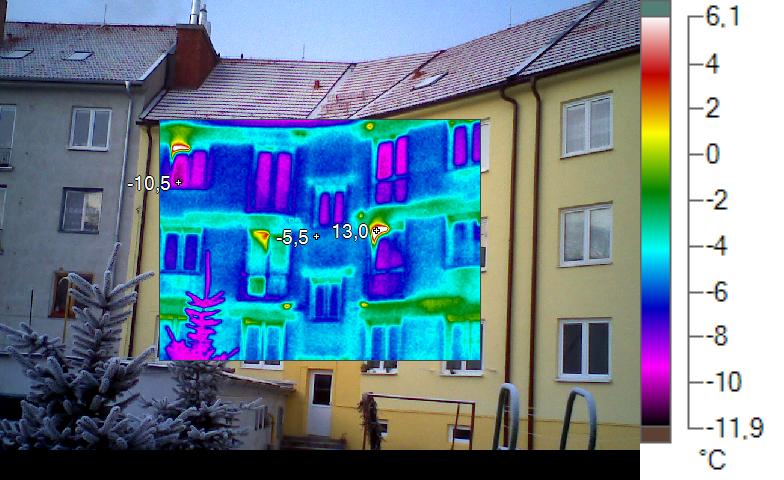 IR004448.IS218.1.2011 8:16:03Zateplený blok  thermoshieldom,ľavá čaasť bloku.Ako na predch. snímkach.Otvorené okno na 1 poschodí-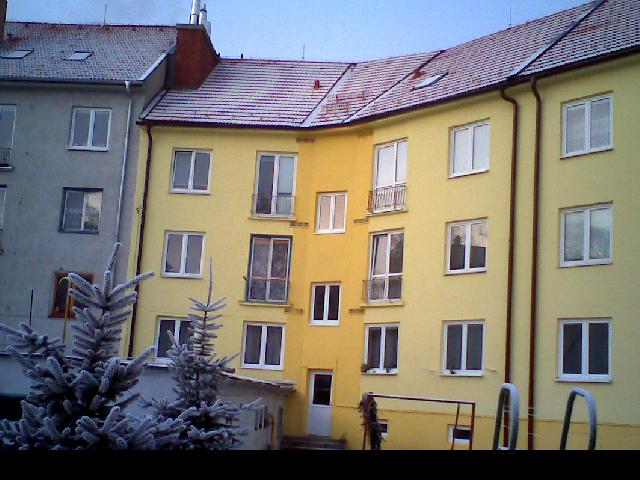  Snímek s viditelným zářenímNázevTeplotaStředový bod-5,5°CTeplá13,0°CStudená-10,5°CMurgašova,Poprad.,Východná stena, Murgašova,Poprad.,Východná stena, 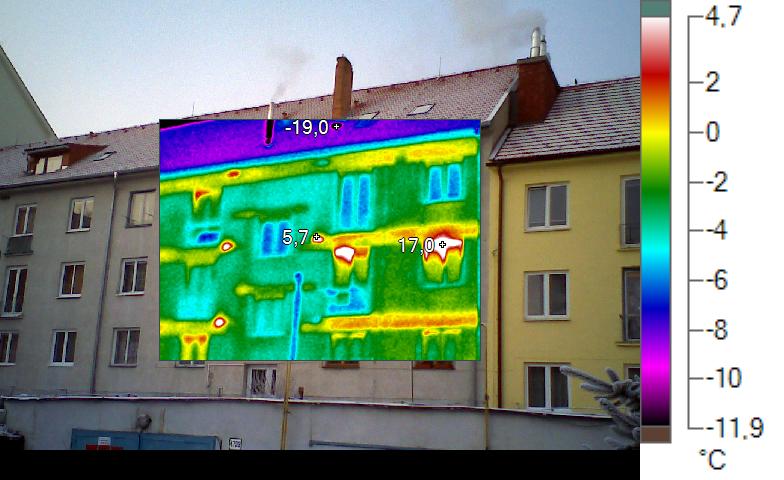 IR004449.IS218.1.2011 8:16:42Nezateplený blok.Teploty sú podobné ako u prvého neizolovaného bloku v rozhraní -1-3°C, u prekladov -0,5°C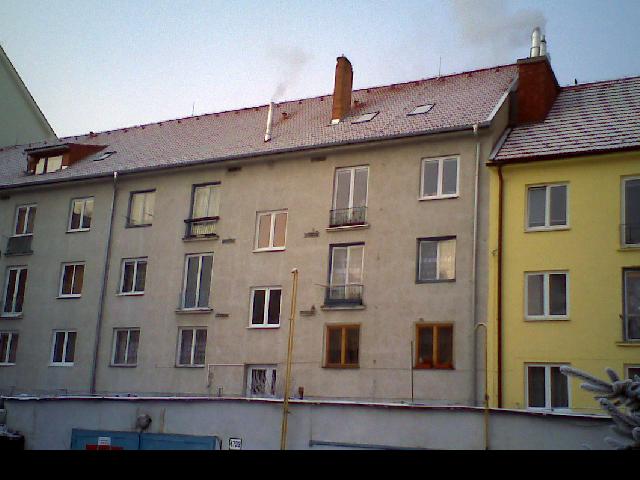  Snímek s viditelným zářenímNázevTeplotaStředový bod5,7°CTeplá17,0°CStudená-19,0°CMurgašova,Poprad.,Východná stena, Murgašova,Poprad.,Východná stena, 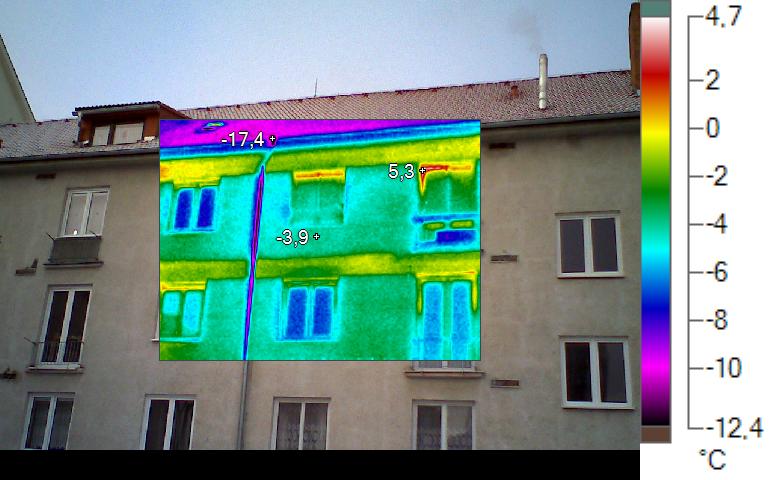 IR004450.IS218.1.2011 8:17:41Nezateplený blok.Ako na predch. snímke.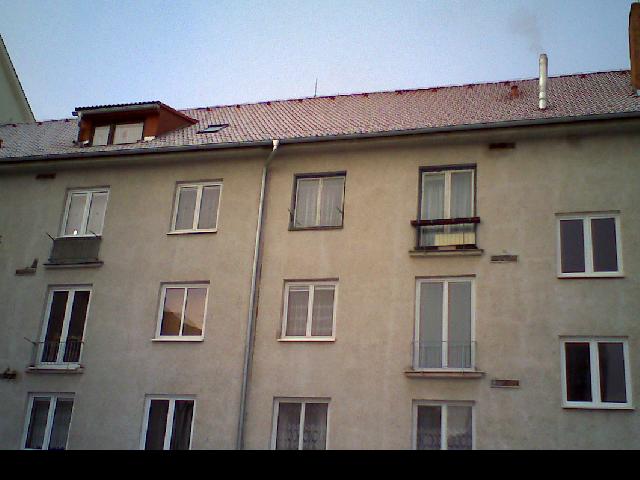  Snímek s viditelným zářenímNázevTeplotaStředový bod-3,9°CTeplá5,3°CStudená-17,4°CMurgašova,Poprad.,Východná stena, Murgašova,Poprad.,Východná stena, 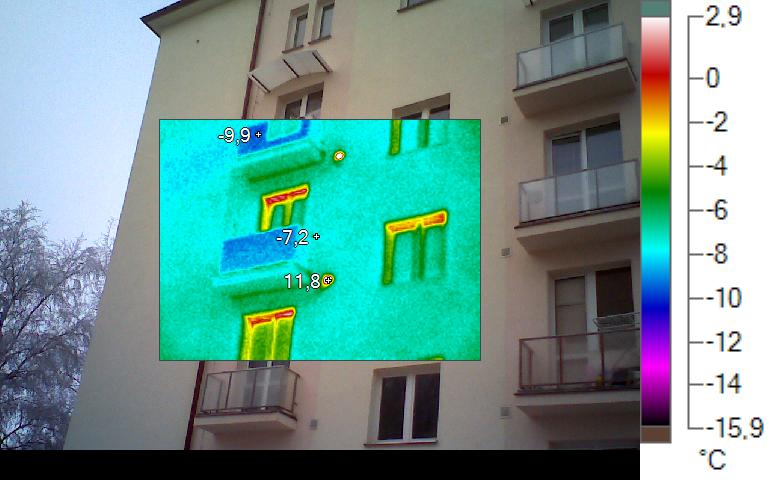 IR004451.IS218.1.2011 8:19:03Zateplený blok s polystyrénom.Teplota stien je --7-8°C.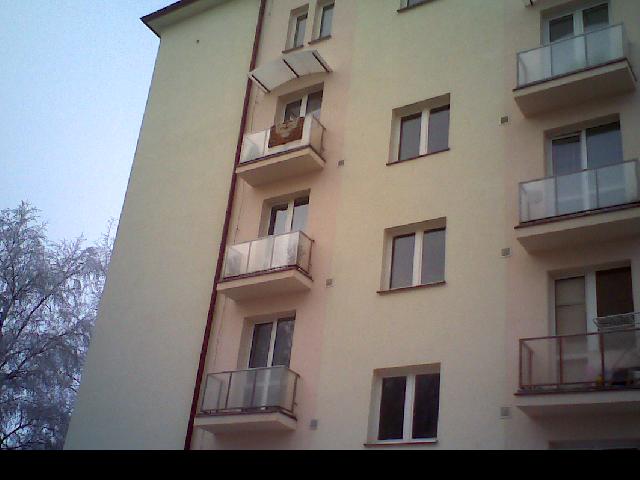  Snímek s viditelným zářenímNázevTeplotaStředový bod-7,2°CTeplá11,8°CStudená-9,9°CMurgašova,Poprad.,Východná stena, Murgašova,Poprad.,Východná stena, 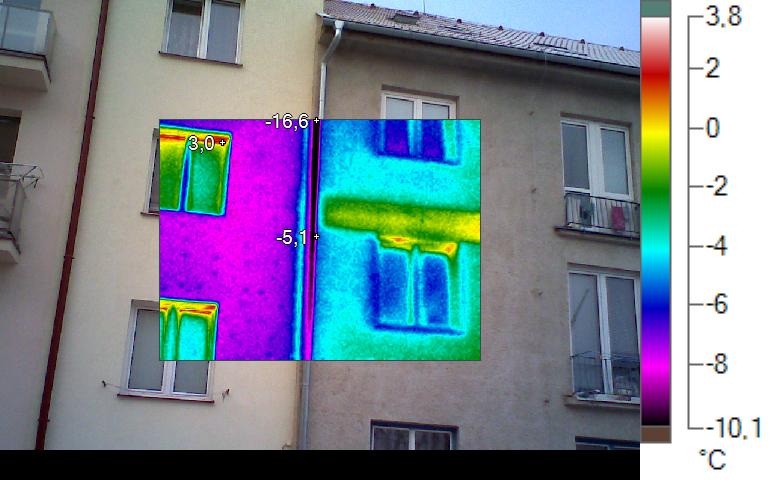 IR004452.IS218.1.2011 8:19:26Rozhranie zatepleného bloku s polystyrénom a nezatepleného..Teplotný rozdiel je cca 4°C, pri prekladoch 6°C.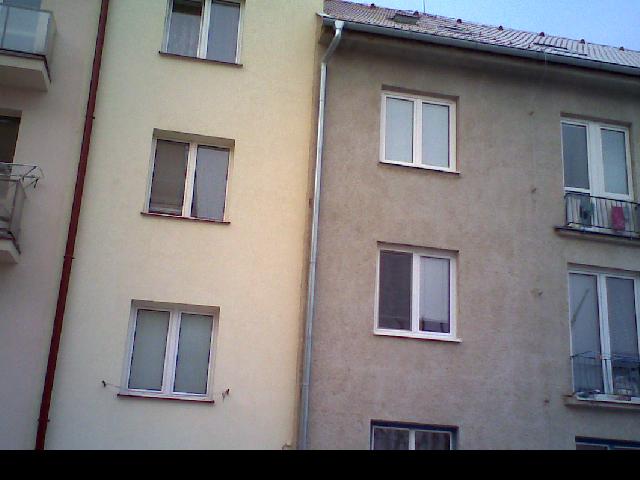  Snímek s viditelným zářenímNázevTeplotaStředový bod-5,1°CTeplá3,0°CStudená-16,6°CMurgašova,Poprad.,západná stena, Murgašova,Poprad.,západná stena, 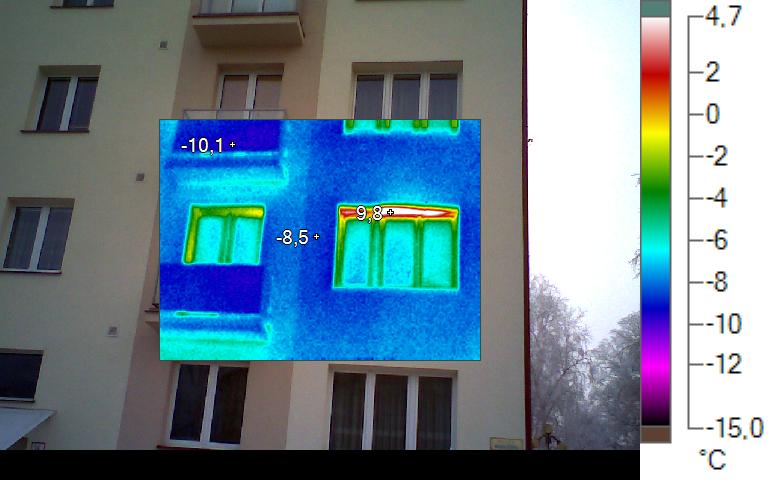 IR004453.IS218.1.2011 8:20:35Izolovaný blok s polystyrénom.Ako na snímke 4451.Otvorené okno na poschodí.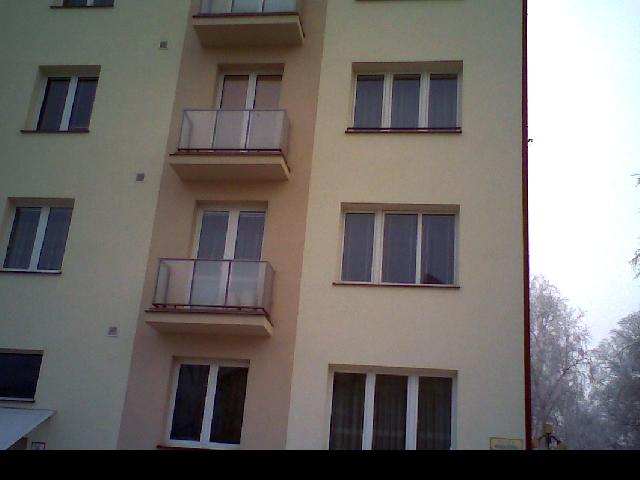  Snímek s viditelným zářenímNázevTeplotaStředový bod-8,5°CTeplá9,8°CStudená-10,1°CMurgašova,Poprad.,západná stena, Murgašova,Poprad.,západná stena, 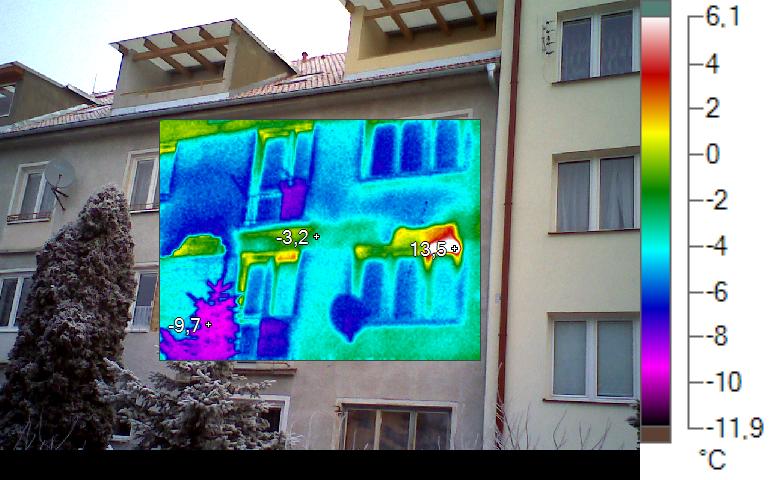 IR004454.IS218.1.2011 8:21:20Nezateplený blok.Ako na snímke 4449 a 4450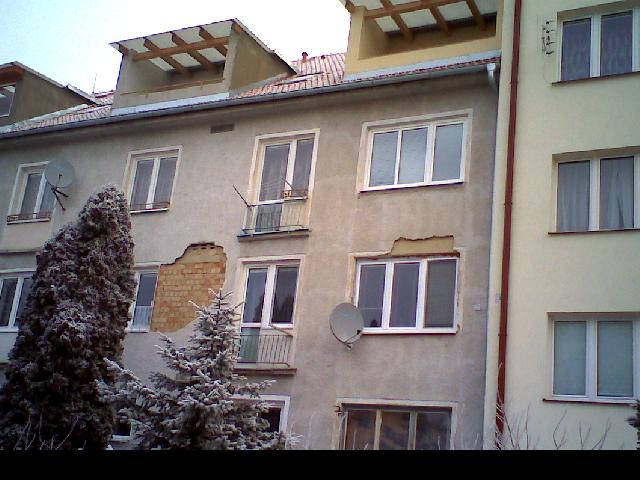  Snímek s viditelným zářenímNázevTeplotaStředový bod-3,2°CTeplá13,5°CStudená-9,7°CMurgašova,Poprad.,západná stena, Murgašova,Poprad.,západná stena, 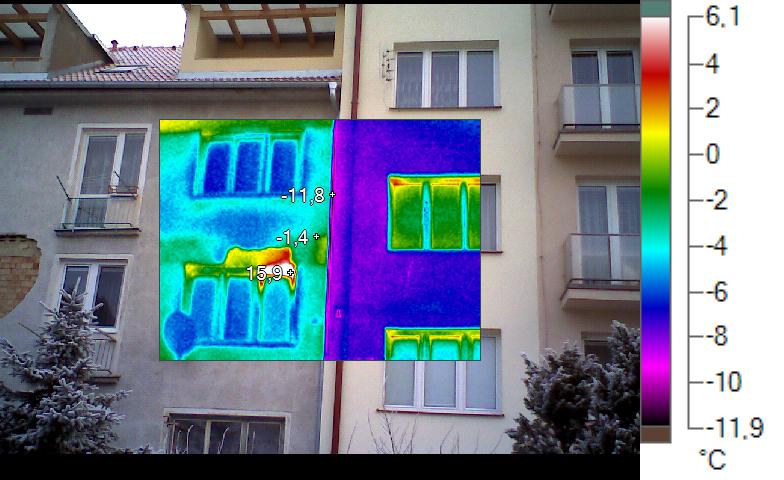 IR004455.IS218.1.2011 8:22:04Rozhranie izolovaného bloku s polystyrénom a neizolovaného..Tepelný rozdiel cca 4°C. Únik tepla cez opadnutú omietku.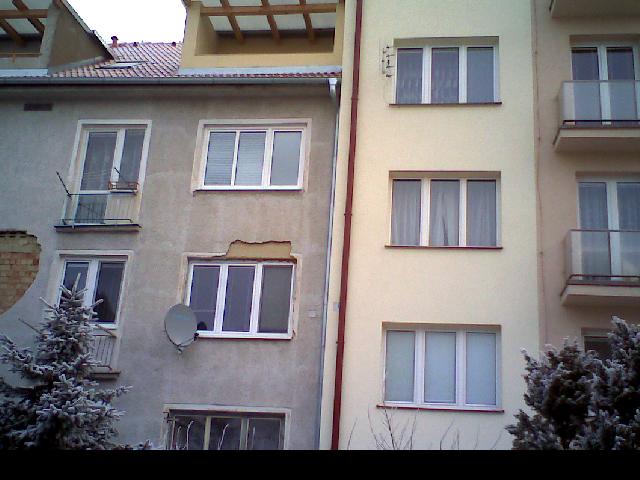  Snímek s viditelným zářenímNázevTeplotaStředový bod-1,4°CTeplá15,9°CStudená-11,8°CMurgašova,Poprad.,západná stena, Murgašova,Poprad.,západná stena, 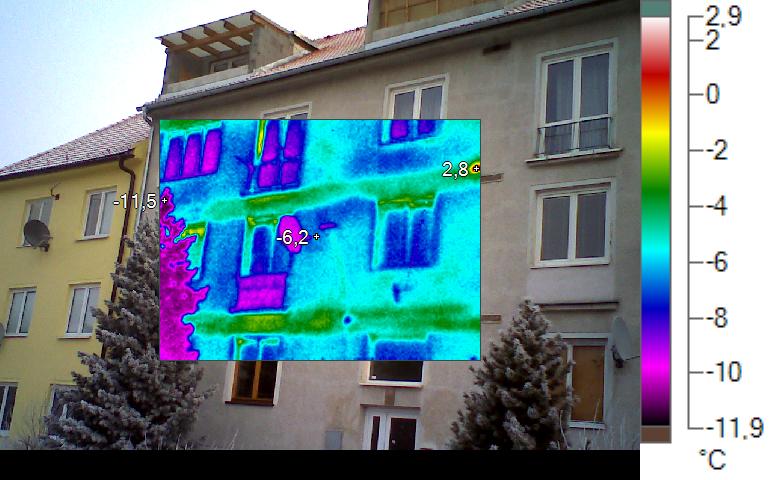 IR004456.IS218.1.2011 8:22:31Nezateplený blok.Ako na snímke 4454.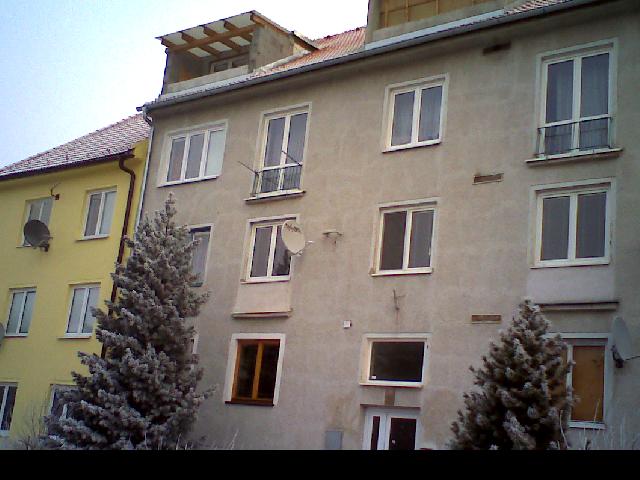  Snímek s viditelným zářenímNázevTeplotaStředový bod-6,2°CTeplá2,8°CStudená-11,5°CMurgašova,Poprad.,západná stena, Murgašova,Poprad.,západná stena, 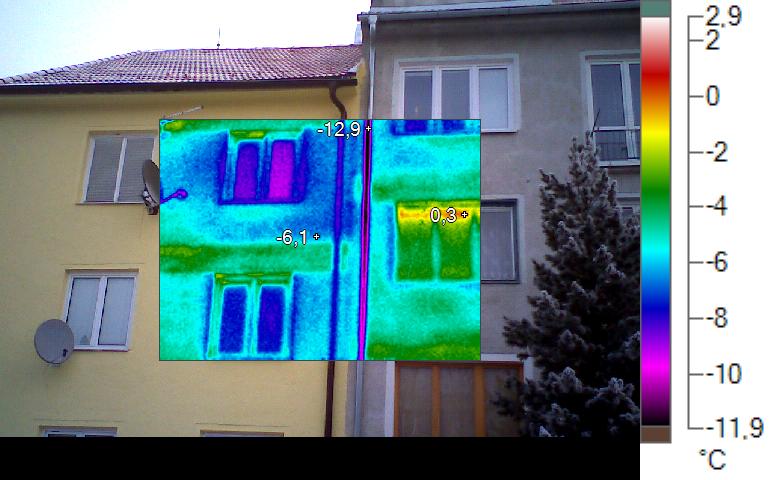 IR004457.IS218.1.2011 8:23:05Rozhranie neizolovaného a izolovaného bloku s Thermoshieldom.Tepelný rozdiel cca 2°C.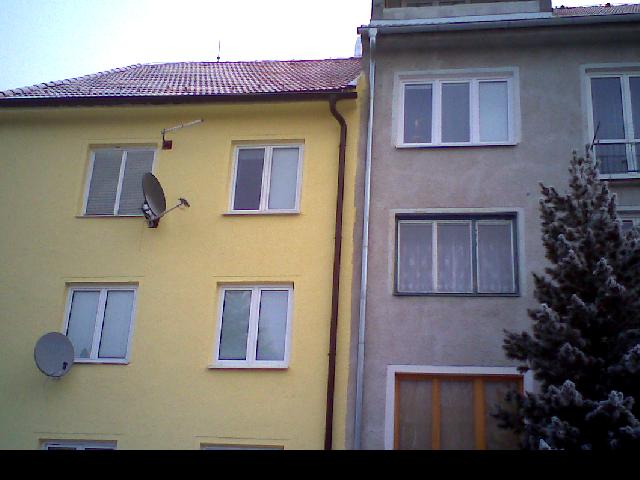  Snímek s viditelným zářenímNázevTeplotaStředový bod-6,1°CTeplá0,3°CStudená-12,9°CMurgašova, Poprad,západná stenaMurgašova, Poprad,západná stena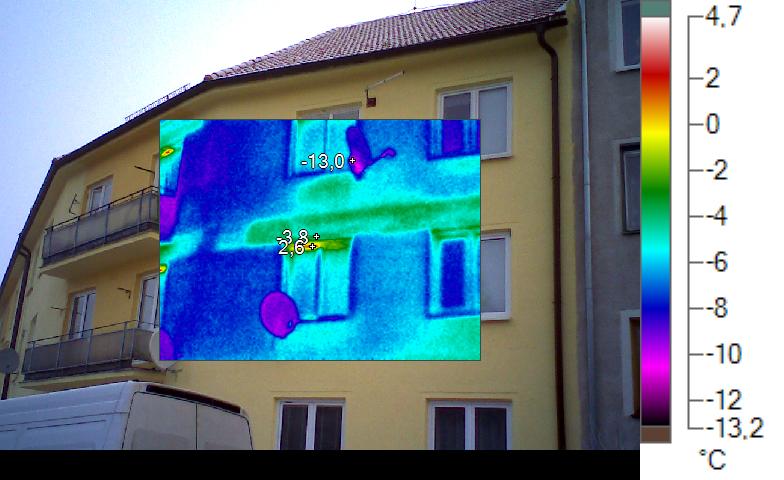 IR004458.IS218.1.2011 8:23:42Izolovaný blok s thermoshieldom.Ako na podobných snímkoch.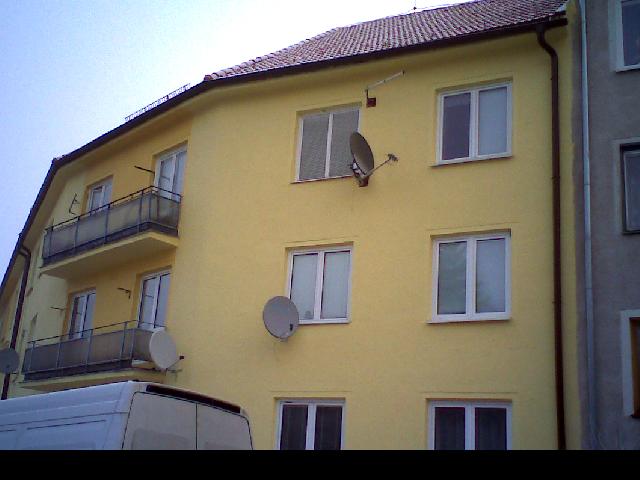  Snímek s viditelným zářenímNázevTeplotaStředový bod-3,8°CTeplá2,6°CStudená-13,0°CMurgašova, Poprad,západná stenaMurgašova, Poprad,západná stena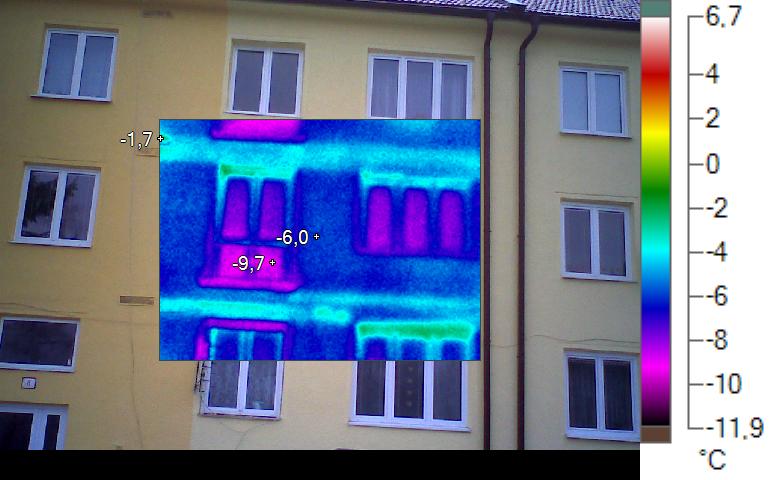 IR004459.IS218.1.2011 8:24:22Izolovaný Blok s thermoshieldom.Ako na predch. snímke.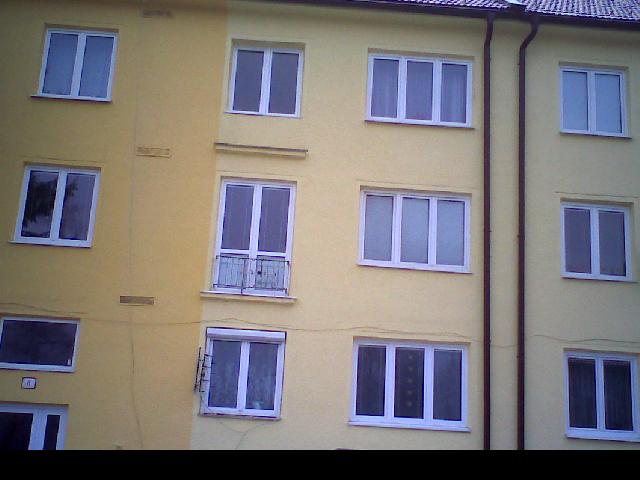  Snímek s viditelným zářenímNázevTeplotaStředový bod-6,0°CTeplá-1,7°CStudená-9,7°CMurgašova,Poprad.,západná stena, Murgašova,Poprad.,západná stena, 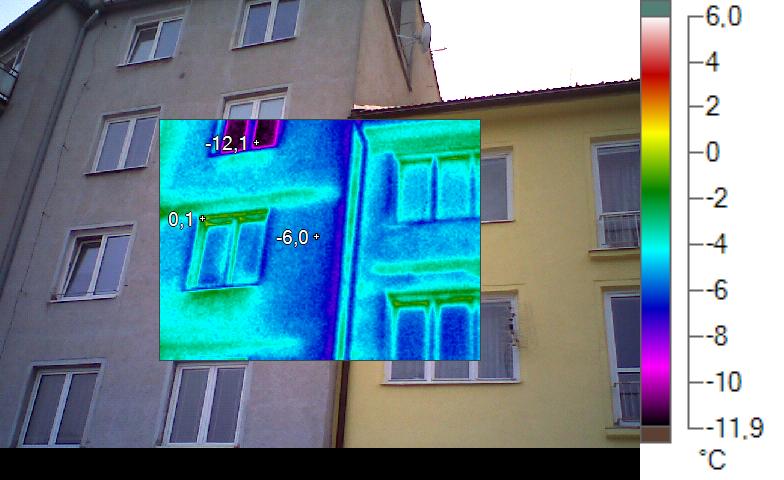 IR004461.IS218.1.2011 8:26:38Ako na snímke 4457,horné poschodia.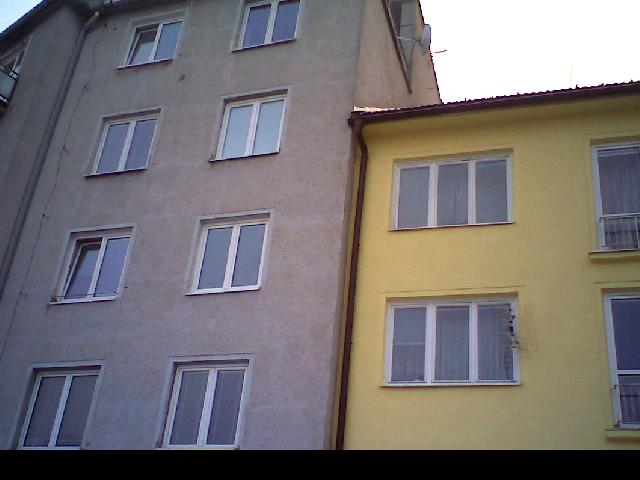  Snímek s viditelným zářenímNázevTeplotaStředový bod-6,0°CTeplá0,1°CStudená-12,1°CMurgašova,Poprad.,obývačka, východný roh.Murgašova,Poprad.,obývačka, východný roh.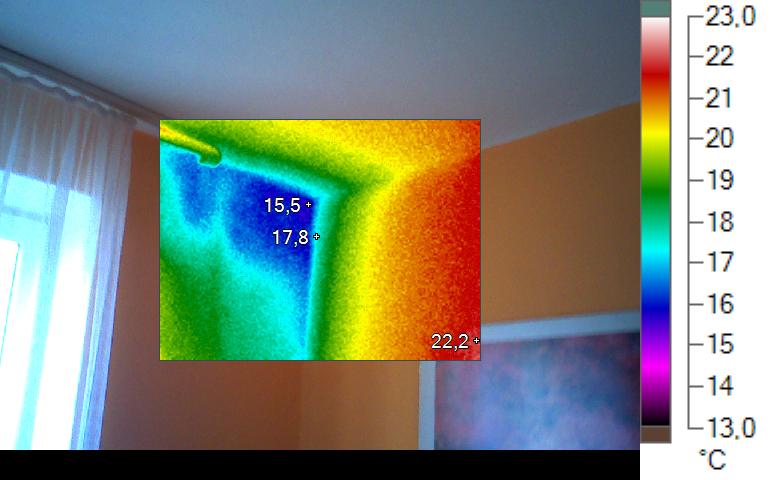 IR004462.IS218.1.2011 8:32:17Rozhranie vonkajšej a vnútornej steny.Teplotný rozdiel do 4-5°C.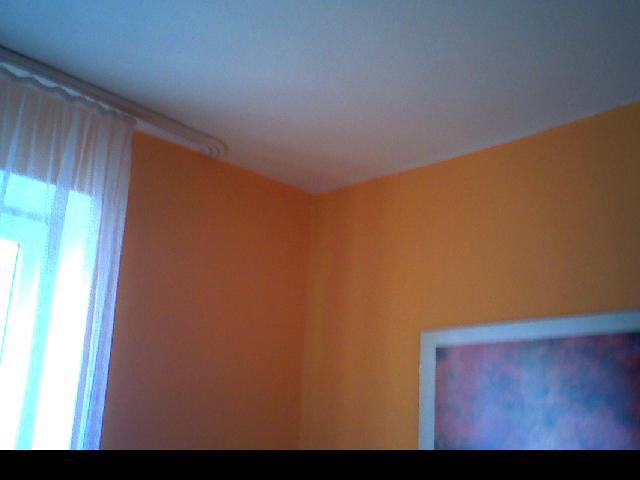  Snímek s viditelným zářenímNázevTeplotaStředový bod17,8°CTeplá22,2°CStudená15,5°CMurgašova,Poprad.,kuchyňa, východný roh.Murgašova,Poprad.,kuchyňa, východný roh.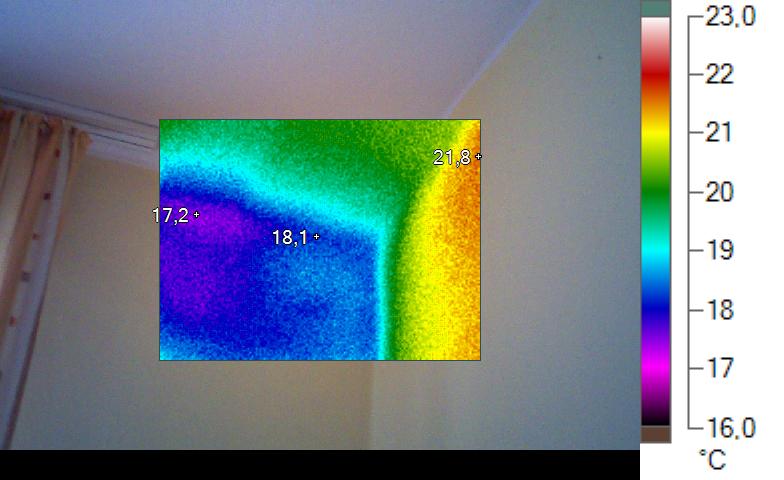 IR004463.IS218.1.2011 8:32:55Rozhranie vonkajšej a vnútornej steny..Tepelný rozdiel do 4°C.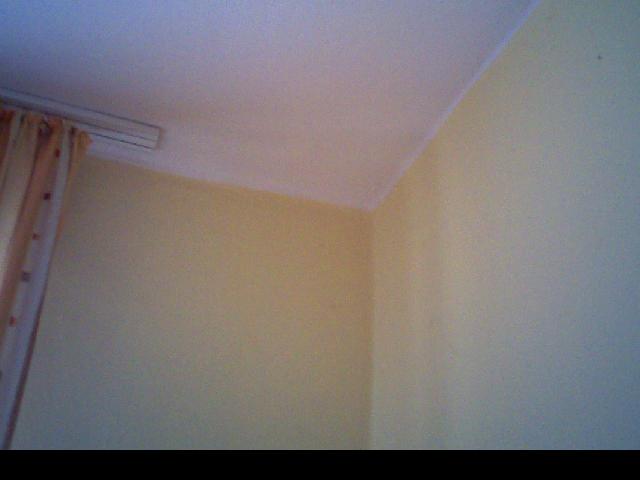  Snímek s viditelným zářenímNázevTeplotaStředový bod18,1°CTeplá21,8°CStudená17,2°CMurgašova,Poprad.,Murgašova,Poprad.,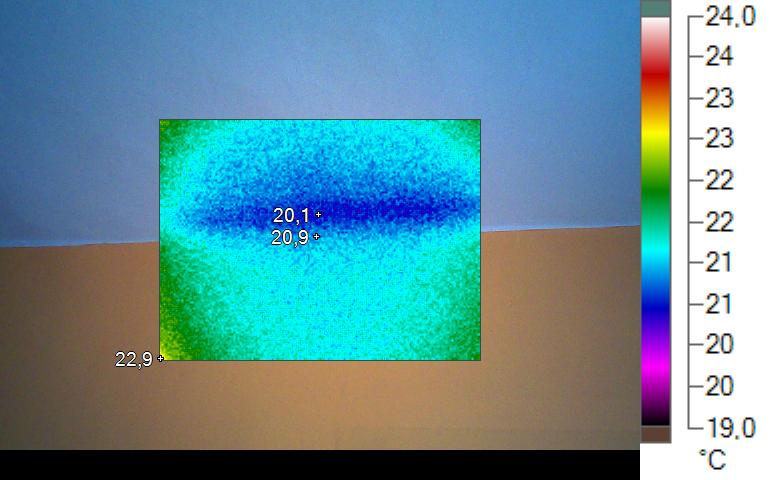 IR004464.IS218.1.2011 8:34:09Rozhranie vnútornej steny a stropu pri vchode do kuchyne.Rovnaké teploty.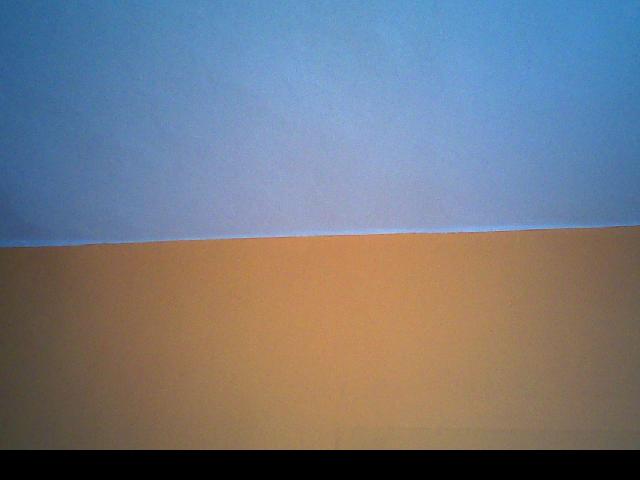  Snímek s viditelným zářenímNázevTeplotaStředový bod20,9°CTeplá22,9°CStudená20,1°CMurgašova,Poprad.,Murgašova,Poprad.,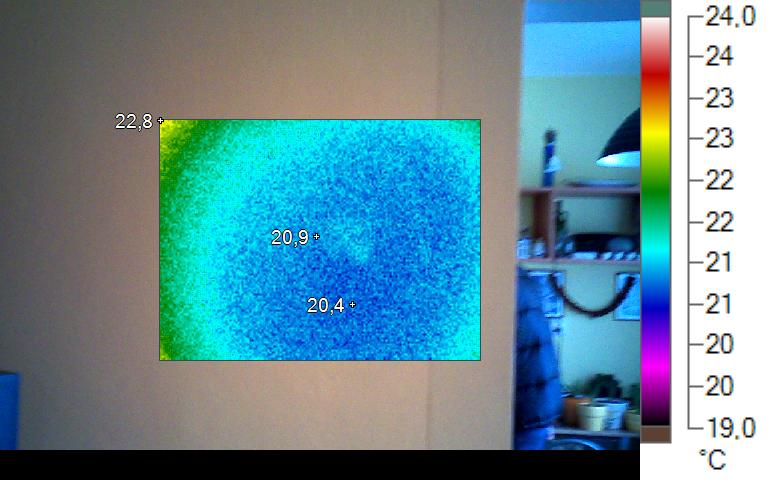 IR004465.IS218.1.2011 8:34:36Teplota vnútornej steny.vo výške cca 150 cm.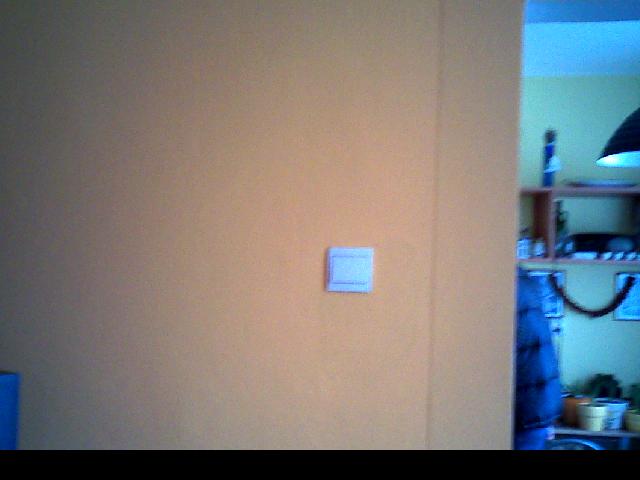  Snímek s viditelným zářenímNázevTeplotaStředový bod20,9°CTeplá22,8°CStudená20,4°CMurgašova,Poprad.,Murgašova,Poprad.,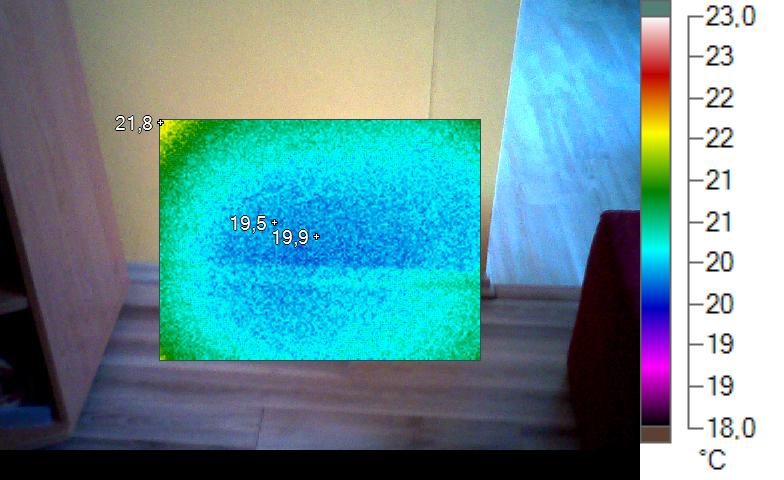 IR004466.IS218.1.2011 8:34:52Rozhranie vnútornej steny a podlahy.Rozdiel teplôt  tej istej steny v rôznych výškach je do 2°C.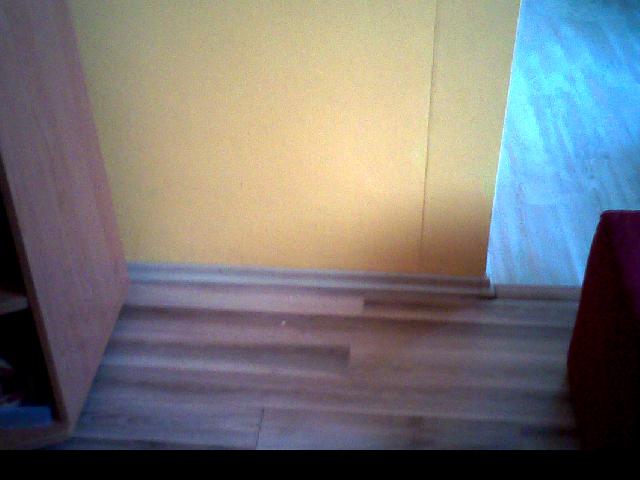  Snímek s viditelným zářenímNázevTeplotaStředový bod19,9°CTeplá21,8°CStudená19,5°CMurgašova,Poprad.,spálňa,južný rohMurgašova,Poprad.,spálňa,južný roh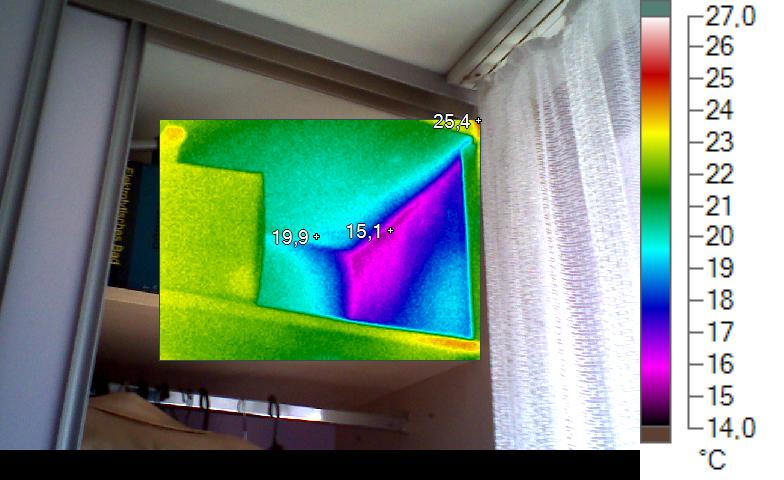 IR004467.IS218.1.2011 8:36:52Roh v skrini.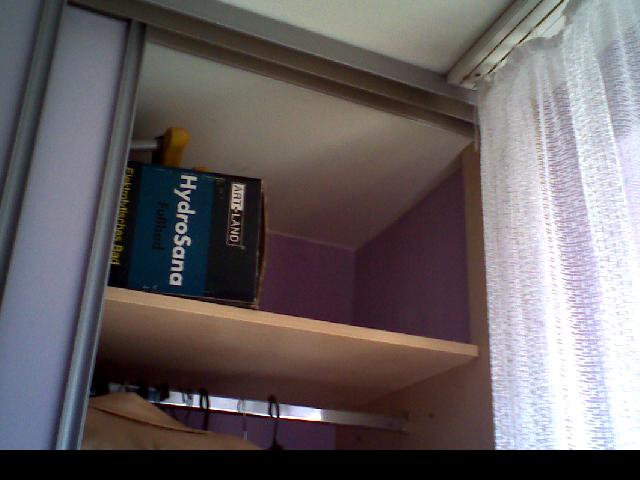  Snímek s viditelným zářenímNázevTeplotaStředový bod19,9°CTeplá25,4°CStudená15,1°CMurgašova,Poprad,spálňaMurgašova,Poprad,spálňa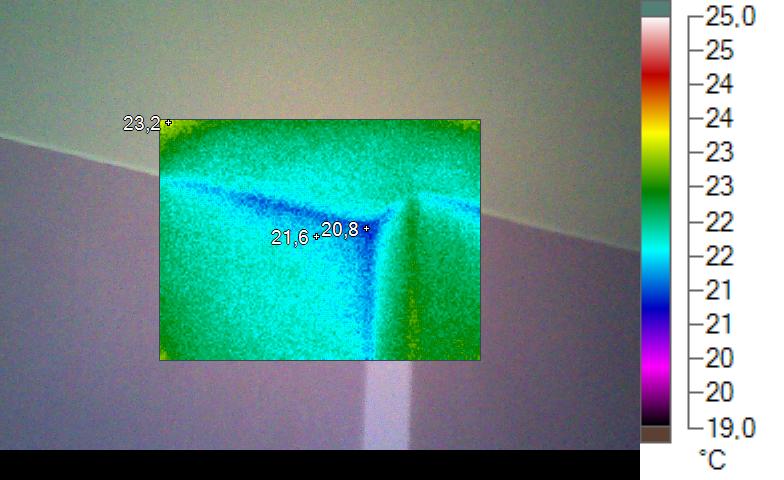 IR004468.IS218.1.2011 8:37:26Rozhranie vnútornej steny a stropu.Rovnaká teplota.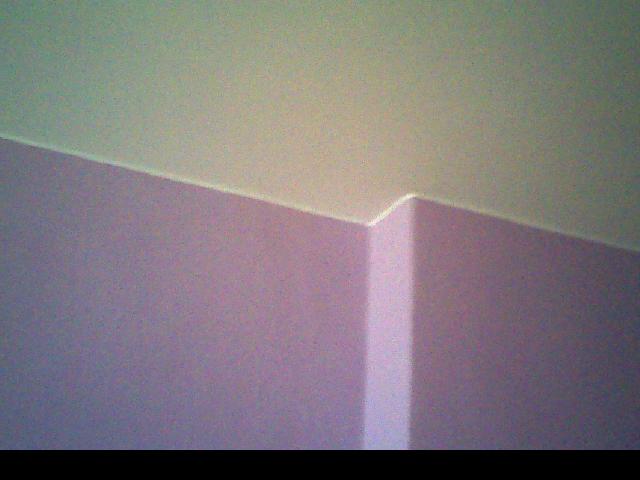  Snímek s viditelným zářenímNázevTeplotaStředový bod21,6°CTeplá23,2°CStudená20,8°CMurgašova,Poprad,spálňa.Murgašova,Poprad,spálňa.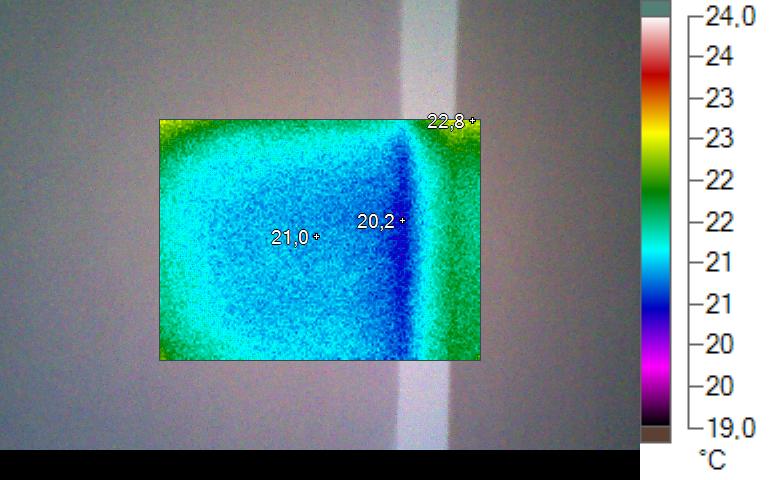 IR004469.IS218.1.2011 8:37:42Vnútorná stena vo výške 150 cm.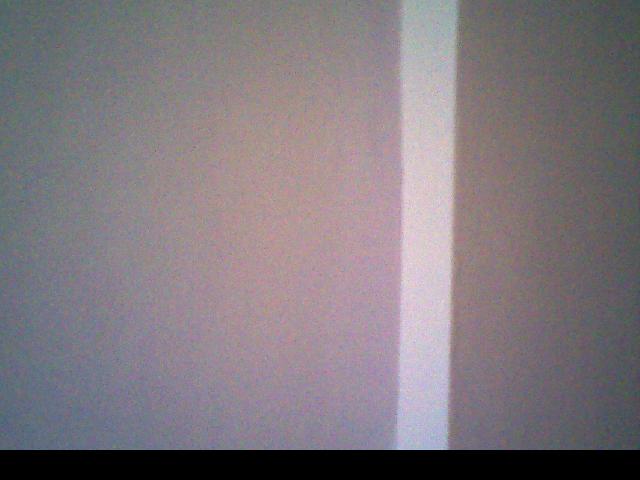  Snímek s viditelným zářenímNázevTeplotaStředový bod21,0°CTeplá22,8°CStudená20,2°CMurgašova,Poprad,spálňaMurgašova,Poprad,spálňa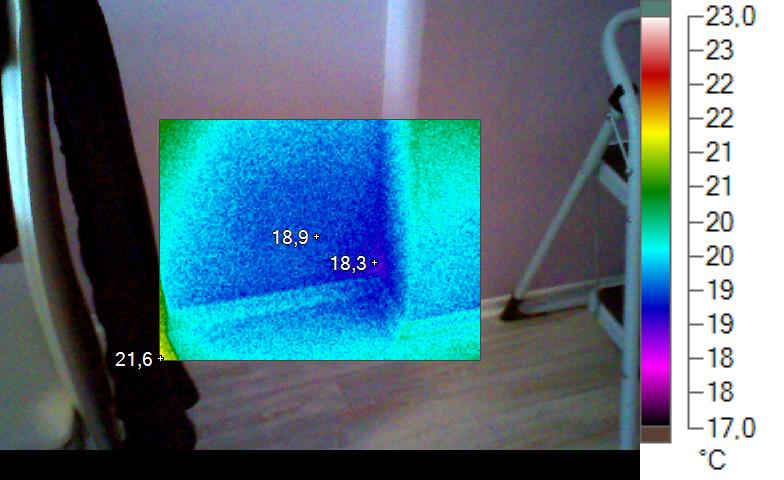 IR004470.IS218.1.2011 8:38:23Rozhranie steny a podlahy.Tepelný rozdiel medzi teplotou steny pri podlahe, vo výške cca 150 cm a pri strope je do 2°C.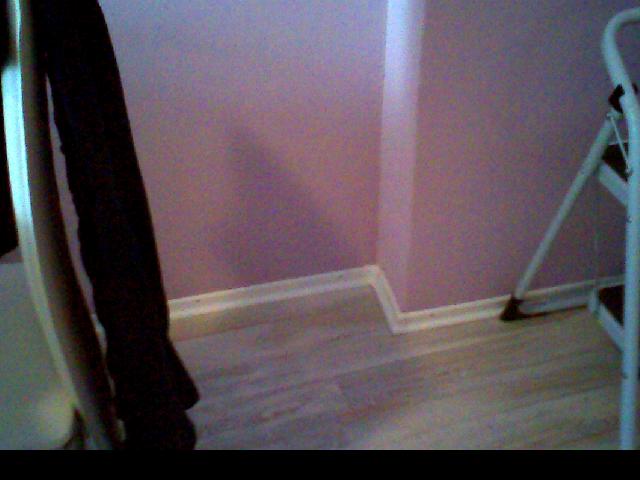  Snímek s viditelným zářenímNázevTeplotaStředový bod18,9°CTeplá21,6°CStudená18,3°CMurgašova,Poprad,chodbaMurgašova,Poprad,chodba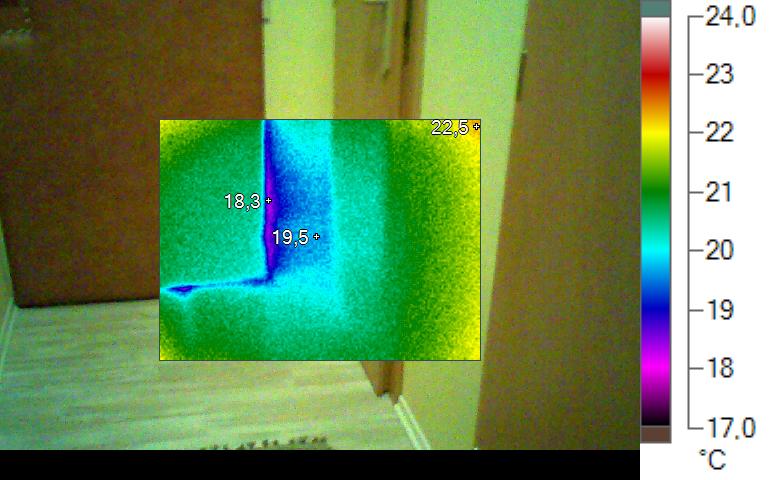 IR004471.IS218.1.2011 8:39:27Rozhranie stena-podlaha.Aj tu je vysoká teplota steny pri podlahe.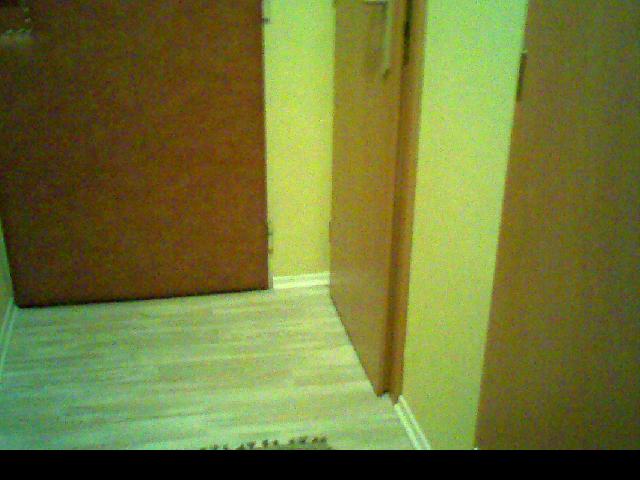  Snímek s viditelným zářenímNázevTeplotaStředový bod19,5°CTeplá22,5°CStudená18,3°CMurgašova,Poprad,chodba,nad vchodovými dverami.Murgašova,Poprad,chodba,nad vchodovými dverami.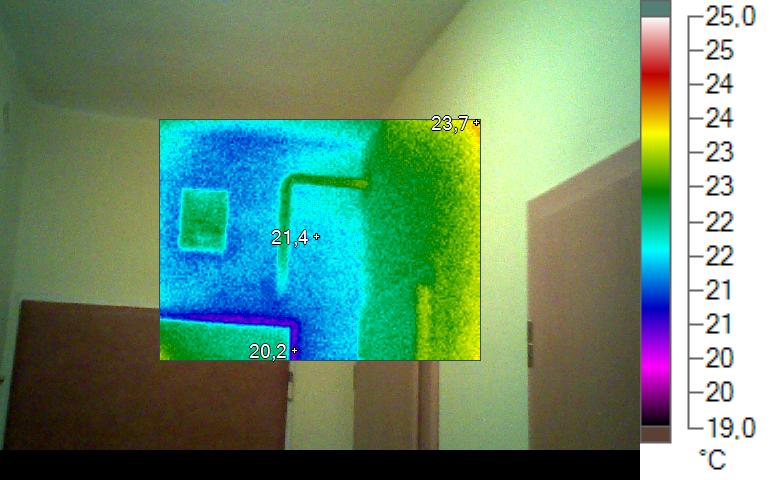 IR004472.IS218.1.2011 8:39:44Teplota steny pri strope oproti teplote pri podlahe ( z predch. snímky) je 2°C.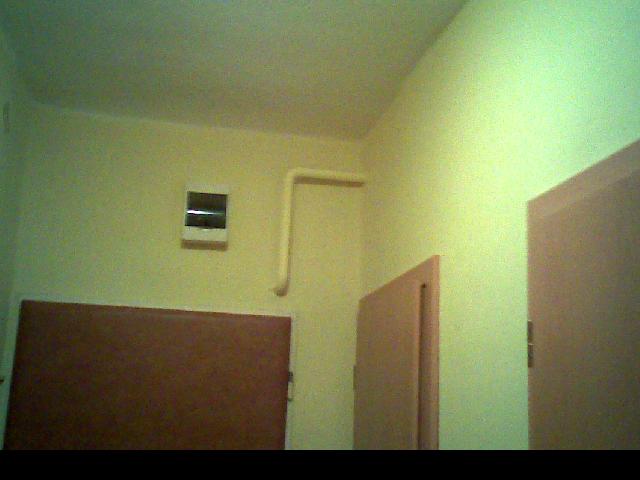  Snímek s viditelným zářenímNázevTeplotaStředový bod21,4°CTeplá23,7°CStudená20,2°C